COMMUNITY ECONOMIC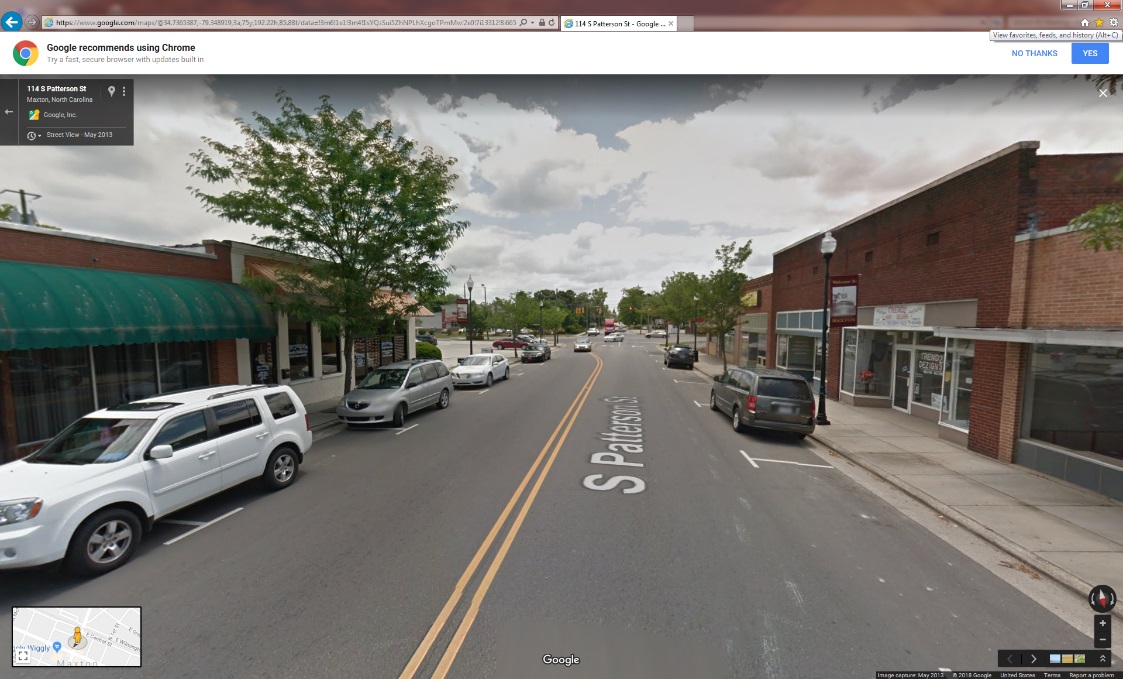 DEVELOPMENTPUBLIC MEETING	  	 	   					  Moving Maxton ForwardTuesday, April 16, 2019 3:30 pm to 5:00 pmMaxton Town Hall, 201 McCaskill AvenueReceive an overview of the strategic planning process for the Town of Maxton’s five year economic development strategic plan.Provide valuable input on what you think are Maxton’s strengths, opportunities, maximization, and obstacles.Public input encouraged For more information:Kate Bordeaux - Town Manager (910) 844-5231Jackie Johnson – Town Clerk (910) 844-5231